Transitioning from Primary to Secondary SchoolSupporting students with additional or complex needs that arise from disability CONTENTSIntroduction	3The importance of transition	3Obligations towards students with a disability	3Transfer of student information between schools	4This resource	4Key elements of a successful transition process	5Communication and coordination of services	5Key people involved in the transition process	5Student Support Group	5Key considerations in a successful transition process	6Family engagement and communication	6The student	6School organisation	7Orientation programs	7Transition programs	7Transition planning overview	8Transition planning roles and timeline	10Transition planning checklist − primary school	12Transition planning checklist – secondary school	13Transition Statement	14Transition Statement Part 1 – Privacy information for parent/ guardian/carer(s)	15Transition Statement Part 2 – Privacy information for school staff	16Transition Statement Part 3 – Student Support Needs Overview  (completed by the school)	17Transition Statement Part 4 – Student Profile  (completed by the student with support from the school)	20Further information	23Contacts	23Student support and targeted programs	24Department of Education and Training websites	27Web resources and organisations providing support	28Other resources relating to transitions	29IntroductionVictoria has a strong, vibrant educational system that celebrates diversity and ensures all students have access to an inclusive, high quality education. All schools must ensure that students with disabilities can access and participate in education on the same basis as students without disabilities. This includes providing adjustments and support where needed.For children and young people, significant transitions occur when they start school, move from primary school to secondary school, and from secondary schooling to adult life. Some students may require substantial preparation, planning, adjustment and support during these transitions.This resource is designed to assist schools to support students with additional or complex needs that arise from disability or difficulties in learning, to transition from primary to secondary school, so that their experience is a positive one.The importance of transitionSupporting students with additional or complex needs to transition involves more than timing and monitoring the physical transfer from one educational setting to another; the endeavour is best described as building a strong, well-engineered bridge that the students can cross.The principles and intentions that guide effective transition planning are shared for all children and young people, including those living with a disability. What may differ is the need for transitions to be clearly planned over a longer duration, and for schools to recognise the impact that such changes may have on the student, and also on their parent/guardian/carer(s), siblings, peers and teachers.When planning transitions for students with disabilities, considerations include:the nature of a student’s disabilitythe impact of a disability on a student’s access to and participation in the educational setting the extent to which existing transition programs take account of the individual needs of the student, their family and the receiving school.Obligations towards students with a disability Victorian government schools have high expectations for all learners, and recognise that all students have the potential to learn. In addition, schools have legal obligations that include the provision of educational opportunities, duty of care, occupational health and safety and discrimination Under section 32 of the Disability Discrimination Act 1992, education providers must comply with the Disability Standards for Education 2005, see: Disability Standards: Resources (www.education.vic.gov.au/school/teachers/health/Pages/legislation.aspx)The Disability Standards set benchmarks with which all schools must comply. They cover enrolment, participation, curriculum development, student support services and the elimination of harassment and victimisation. To comply, an education provider must make ‘reasonable adjustments’ to accommodate a student with a disability. An adjustment is a measure or action taken to assist a student with a disability to participate in education and training on the same basis as other students. When planning an adjustment for the student, the school should consult with the parent/guardian/carer(s) and, where appropriate, the student, through the Student Support Group process.The School Policy and Advisory Guide contains further information, see: Legal Obligations (www.education.vic.gov.au/school/teachers/studentmanagement/Pages/legalobligations.aspx)Students with a Disability  (www.education.vic.gov.au/school/principals/spag/participation/Pages/studentswithdisability.aspx)Transfer of student information between schoolsWhen a Victorian government school student has been accepted at another Victorian government school, the transferring school will provide the student’s information (personal and health information about the student, including achievement information, foreseeable risk and wellbeing information) to that school.  Parent consent is not required to transfer student information or records (including SSS/DCS files) to the student’s next Victorian government school.Transferring student information to the student’s next Victorian government school is in the best interests of students because it assists that next school to provide optimal education and support to the student. This also enables the Department to fulfil important legal obligations.The School Policy and Advisory Guide contains information about the transfer and receipt of information based the type of receiving school (Victorian government, non-government including Catholic, and interstate), see:Transfers  (www.education.vic.gov.au/school/principals/spag/participation/Pages/transfers.aspx)This resourceSchools and communities, in consultation with parent/guardian/carer(s), are in the best position to make decisions about their students and the support they require. This resource provides information and advice for schools in supporting them to implement positive and effective transitions for students with disabilities and additional needs. In this resource you will find:an overview of the transition planning process including key elements and considerations,suggested timeline and checklists for transition planning activitiesTransition Statement templates that schools may use to strengthen their transition processes information on student support and targeted programscontact details and links to resources and additional informationExcellent transition processes and programs promote positive experiences for students. This resource has drawn upon existing practices of schools, as well as research by, and recommendations from disability and educational experts. The processes and plans suggested are designed to align with existing practices in schools.Key elements of a successful transition processTransition is a process, not a one-off event, which requires both time and commitment. For students with additional or complex needs that arise from disability, building relationships and understanding in a transition process will provide support; identify barriers to learning and any adjustments that will be required. Communication and coordination of servicesSuccessful transition relies on communication and information sharing between primary and secondary schools. If schools can consult with key people involved (see below) who have knowledge and understanding of the student, this will go a long way towards ensuring a successful transition.In addition, a trained and experienced Transition Coordinator can be a great resource for a student and their family when making transition decisions and participating in the transition process.Key people involved in the transition processStudent Support Group It is recommended that all students with a disability have a Student Support Group (SSG) to ensure personalised learning and support. The SSG has a crucial role in mapping and monitoring a student’s transition from one school to another.The SSG consists of a parent/guardian/carer and/or advocate, relevant teaching staff, school principal (or a nominee) and the student where appropriate.  In addition, the group may invite input from other people or professionals relevant to the planning of the educational or social needs of the student.Personalised learning and support documents, written by the teacher in conjunction with SSG members, identify a student’s learning and wellbeing needs, and set goals for meeting these needs.  These documents form a key set of advice for the receiving school and assist in a smooth transition to secondary school. For further information, including personalised learning and support templates, see: Student Support Groups (www.education.vic.gov.au/school/teachers/support/diversity/Pages/handbook.aspx)Key considerations in a successful transition processStudents with a disability may have more complex transition requirements beyond adjustments to the curriculum or their immediate environment, and schools may need to be mindful of how they engage with students and their families.  Family engagement and communicationSchools may need to consider the level of involvement families have maintained in their child’s intervention and education programs from early on. Parent/carer/guardians(s) may require assistance to identify their role in the transition to secondary school, adapt to changes in support structures, and recognise how needs will be met in the new school setting.  When teachers and parent/guardian/carer(s) work together, combining their respective expertise and knowledge, positive outcomes can be realised.  Teachers can:spend time getting to know the student, and the parent/guardian/carer(s) and familyrespect and value the parent/guardian/carer(s)’ knowledge of their childanswer questions from parent/guardian/carer(s) promptly, clearly and openlyprovide information in language that is accessible to parents and easy to understandrecognise the individual circumstances and feelings of each family and acknowledge their efforts adopt a flexible and creative approach and be open to the ideas and priorities of the family be aware of the pressures that families face, including those that do not relate to having a child with a disability.Parent/guardian/carer(s) may become anxious if they don’t know what is happening with their child at school or how their child is feeling about the school experience. Some students with a disability cannot effectively communicate what they did at school or their feelings about their school experience. Time should be allocated for school- parent/guardian/carer(s) communication that proactively keeps parent/guardian/carer(s) informed and enables them to feel supported by the school.A communication book can be established to share information about such things as homework, class work, successes, forthcoming events and excursion money requirements. Family members should be encouraged to record information about the student’s likes, dislikes and activities at home to build a strong link between the student’s experiences at home and school. This communication tool can be particularly important during transitions to provide early indication of any issues arising.Mutual respect, listening skills, empathy and communication, and the time to develop trust and confidence, are fundamental to developing positive partnerships with families. The studentTransition to secondary school usually occurs at a time when students are also experiencing changes associated with their development from childhood to adolescence.Successful transition from primary to secondary schooling is linked with understanding and acknowledging the developmental needs facing young adolescents, including:Intellectual: young adolescents tend to be curious, motivated to achieve when challenged, capable of problem solving and complex thinking.Social: there is an intense need by young adolescents to belong and be accepted by their peers while finding their own place in the world. As a consequence, young adolescents can be engaged in forming and questioning their own identities.Physical: young adolescents mature at different rates and experience rapid and irregular growth, with bodily changes sometimes causing awkward and uncoordinated movements.Emotional and psychological: young adolescents can be vulnerable and self-conscious and experience mood swings.Moral: young adolescents can be idealistic and want to have an impact on making the world a better place.In transition, students face changing social contexts as they leave behind the known for the unknown. Their experience is likely to include moving from a smaller primary to a larger secondary school and from a system where they interacted with one teacher for several subjects with only a few room changes, to one where they learn from different teachers for each subject and often in different rooms.To support students with this, transition programs need to promote:continuity, while also recognising change and the impact of change that occurs concurrentlyacknowledgment of each student’s positive self-esteem, motivation and sense of belonging in the new environment.School organisationTransition to secondary school is marked by several changes in educational expectations and practices.The substantial differences between primary and secondary school settings relate to how each environment is structured and administered. These differences include the organisation and leadership of the school, the roles and responsibilities of the teaching staff, the location of classes and rooms, the length of lessons and organisation of additional curricula activities and day-to-day procedures.Secondary schools are usually larger than primary schools. Transitioning to a school of greater size can be overwhelming for some students, especially those with a disability. Students and their families report concerns about students finding their way around a big school and getting lost. Reading timetables and maps are challenging experiences for most new secondary school students. Students with physical and mobility difficulties also report experiencing difficulty because of stairs and/or distances they have to negotiate and some tend to carry their school bags throughout the day.Orientation programsOrientation programs are designed to help students and parent/guardian/carer(s) become familiar with the school setting.  They generally involve a tour of the school, meeting relevant people in the school, spending some time in a classroom and the provision of information about the school. Information packs can include maps of the school, details of the school leadership team, including staff and their responsibilities. Schools can ensure signage is clear, and school staff can wear name tags to help students identify the teachers they need.Transition programsTransition programs usually include orientation programs, but are longer in duration and are tailored to the individual needs of students and their families. Transition programs are flexible in duration, depending on the particular student or parent/guardian/carer(s) needs, and begin well in advance of the point of transition and sometimes continue into the new school year. Transition programs are also inclusive of all involved: student, family and educators.Effective transition programs are based on detailed planning and have clearly defined objectives that are developed in collaboration with all stakeholders, particularly parent/guardian/carer(s), and against which the transition program is evaluated.  Ensuring the availability of people, time, materials and space to coordinate and implement is fundamental to success.Providing additional opportunities for students with disability and their families to visit the school and meet teachers prior to the school year starting can contribute to a more successful transition. Providing school staff with professional learning opportunities to understand any additional needs students may have will benefit the school and all students.In addition, schools may consider Student support and targeted programs detailed later in this resource on page 24.Transition planningBest practice programs that help with the transition of primary school students with additional or complex needs arising from disability to secondary school:begin well in advance of the point of transitionare person centred and tailored to the individual needs of studentsare collaborative and involve the student and parent/guardian/carer(s) as vital partnersprovide the student and parent/guardian/carer(s) with information to make an informed choice about future educational settings/optionsare adequately resourced are facilitated by a Transition Coordinator who can communicate across all sites to ensure collaboration is effective and that all aspects of the transition planning process are addressed while supporting students and parent/guardian/carer(s).Transition planning overviewParent/guardian/carer(s) and the student should be consulted about all transition program decisions.The following transition planning timeline and checklists (for primary and secondary schools) provide suggested steps and sequence for overseeing the transition of students with additional or complex needs that arise from disability from primary to secondary schoolTransition planning roles and timelineTransition planning checklist − primary schoolTransition planning checklist – secondary schoolTransition Statement A Transition Statement is a tool for collecting and sharing information about a student. The information gathered will assist parent/guardian/carer(s) and school staff to have a shared understanding of the student’s profile of abilities, disability and how these impact upon him/her. This statement could include a summary of previous assessments and reports and the student’s current learning profile. A student snapshot may also be part of this statement.The Transition Statement includes:Privacy information for parent/carer/guardiansPrivacy information for school staffStudent Support Needs Overview (completed by the school)Student Profile (completed by the student with support from the school)Transition Statement Part 1: 
Privacy information for parent/ guardian/carer(s) What is a Transition Statement?All schools collect information from new students during times of transition. Gathering information provides schools with the opportunity to:provide tailored support for each child andeffectively plan and prepare a successful transition to secondary school.A Transition Statement is a tool for collecting and sharing information about a student. It is developed through collaboration between key school staff from a student’s primary and secondary schools and parent/guardian/carer(s). The student should also have an opportunity to contribute and shape their transition journey.The material gathered will provide the parent/guardian/carer(s) and school staff with a shared understanding of the student’s abilities and disabilities and how they impact on the student, as well as information to support the continuity of the student’s learning.This Transition Statement should also include a summary of previous assessments and reports and the student’s current learning profile. The Transition Statement might include information on some or all of the following:DiagnosisCurrent presentationCognitive profile – thinking and learningHealth/associated featuresDescription of the student’s current emotional and behavioural profile.The student’s Transition Statement will be confidential. All staff in Victorian government schools and staff employed by the Department are required by law to protect the personal and health information collected and held by a school and it is the responsibility of the secondary school to ensure that the student’s Transition Statement is stored securely and safely.Who can access the Transition Statement?Access to the student’s Transition Statement will only be granted to Department staff whose need to view the information is in line with the purpose of the statement – that is, to support the student’s transition, learning and development.‘Department professionals’ may include, but are not limited to:learning area (subject) teacher/s,homeroom teacher/s,leadership staff,staff with responsibilities for wellbeing andStudent Support Service Officers.As parent/guardian/carer(s), you may, at any time, request access to the personal information that the school holds about your family and your child and/or request that it be corrected or removed. Should you wish to access, remove or modify any information you should contact the school in the first instance. If you wish to make a complaint or require further information about the privacy of personal information, you should contact the Principal of the school in the first instance or the Region’s Privacy Officer.If you as parent/guardian/carer(s) choose not to provide some or all of the information requested, or allow limited information from the Transition Statement to be shared with relevant school staff and other Department professionals working to support your child, it may affect the quality of support the school can offer.In exceptional circumstances it may be deemed beneficial that your child’s secondary school share the Transition Statement with external professionals (in addition to those listed above) to further support your child’s learning, growth and development. If this is the case, the school must seek written consent from you as the parent/guardian/carer(s) and may not pass on any part of the statement without explicit consent.Transition Statement Part 2:
Privacy information for school staffPrivacy and consent when sharing informationPrivacy laws provide a guide to information handling. Schools must be reasonable and fair in their treatment of personal and health information, not only for the benefit of staff and students but also to maintain the Department’s reputation.Victorian privacy legislation includes the Information Privacy Act 2000, the Health Records Act 2001 and the Public Records Act 2002. As well, the Commonwealth Privacy Act 1988 applies in Victoria. These laws regulate the way schools can collect, use, retain, secure and dispose of personal and health information. This includes information or opinion about an individual whose identity is apparent or can be reasonably ascertained from the information.Privacy legislation requires, among other things, that organisations that collect personal information about individuals advise those individuals of:the purpose of collecting the information,whom the information would normally be disclosed to,how individuals may access information the organisation holds about them andany consequences for not providing some or all of the information requested.When working with privacy issues, it is important for schools to consider the following requirements:Collecting: collect only the information that is needed and be clear about the purpose for which it is being collected.Informing: tell the student and/or the student’s parent/guardian/carer(s) why the information is needed and how it will be handled.Disclosing: disclose the information only as necessary for the primary purpose of collection.Accessing: provide the student and/or the student’s parent/guardian/carer(s) with access to their information on request, unless there are concerns that information contained in the files may cause harm to the individual or others.Security: keep personal information secure and safe from unauthorised access.Personal informationThe collection, use, disclosure and management of personal information is governed by the Information Privacy Act 2000 (Vic) and the Information Privacy Principles contained within it. Personal information is “information or an opinion (including information or an opinion which is on a database), whether true or not, and whether recorded in a material form or not, about an individual whose identity is apparent, or can reasonably be ascertained from the information or opinion” Staff who are collecting, using, disclosing or managing the personal information of a student must comply with this Act and the Information Privacy Principles contained within it.The collection, use, disclosure and management of health information is governed by the Health Records Act 2001 (Vic) and the Health Privacy Principles contained within it. Health information is “information or an opinion about: the physical, mental or psychological health of an individual, the disability of an individual, an individual’s expressed wishes about the provision of services to him or her, which is also personal information”. Staff who are collecting, using, disclosing or managing the health information of a student must comply with this Act and the Health Privacy Principles contained within it.Further information on the information privacy principles in the Act is available at:
www2.health.vic.gov.au/about/legislation/health-records-act.Transition Statement Part 3:
Student Support Needs Overview (completed by the school)Transition Statement Part 4: 
Student Profile (completed by the student with support from the school) About meThese questions are a guide. You don’t need to answer all of them if you don’t want to. If it is easier to answer the questions with a drawing, you can do this instead of writing your answers.My favourite subject isMy least favourite subject isMy favourite possession is My favourite book isMy favourite clothes areMy favourite food is My favourite music is My favourite film isMy favourite game is My favourite sport is My favourite picture isThe person I admire most isThis year’s most memorable event wasPeople would describe me asI would describe myself asThe thing I do at home the most isI would like to join a club thatIn three years I willIf I could choose a career, I would chooseI would like to learn more aboutFeel free to add a drawingAbout schoolMy primary school isMy Year 6 teacher isThe teachers at primary school have helped me with my work byThe one thing I will miss about my primary school isThe things I like about primary school areThe nicest/kindest thing that anyone at school did for me wasThe nicest/kindest thing that I did for someone at school wasI am looking forward to secondary school becauseI am worried about going to a new school becauseI think some things could help me settle into my new school, likeWhen I am in high school I will be able toThe things I want my new teachers to know about me are that I amExpectationsI’d like my new school to beMum and Dad expect me toFurther informationContactsDepartment of Education and TrainingCentral Office	Wellbeing Health and Engagement Division
Phone: (03) 9637 2000
Email: disability.services@edumail.vic.gov.au     Regional Offices	North Eastern Victoria Region			Benalla		Phone: (03) 8392 9500Glen Waverley	Phone: (03) 8392 9300North Western Victoria RegionBendigo 	Phone: (03) 5440 3111Coburg 		Phone: (03) 9488 9488South Eastern Victoria RegionDandenong	Phone: (03) 8765 5600Moe		Phone: (03) 5127 0400South Western Victoria RegionBallarat 		Phone: (03) 5337 8444Footscray	Phone: (03) 8397 0300Geelong 	Phone: (03) 5225 1000www.education.vic.gov.au/about/contact/pages/regions.aspxAssociation of Independent Schools	https://www.is.vic.edu.au/Catholic Education Office:	 	www.ceomelb.catholic.edu.auTo find details of government schools and early childhood services in your area, see: 
Find an Early Childhood Service or School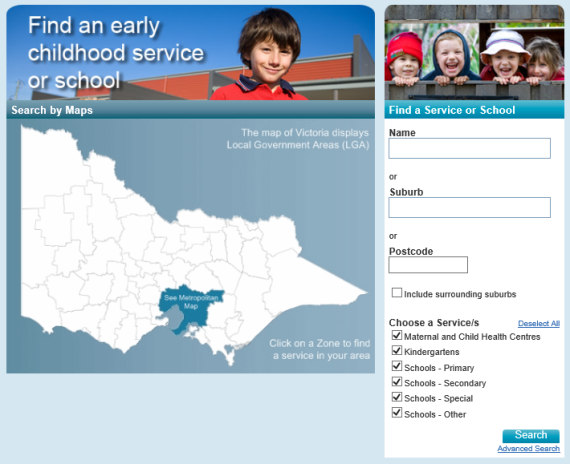 Student support and targeted programsThe Department is committed to delivering an inclusive education system that ensures all students have access to a quality education that meets their needs.  There are a range of polices, programs and resources for schools to support the delivery of high quality schooling for all students, inclusive of students with disabilities and additional learning needs.  These resources may be provided in the Student Resource Package, through student support services or through early identification and intervention programs.Accessible buildingsThe Department provides facilities that enable students, parent/guardian/carer(s) and teachers with a disability access to school buildings. It provides funding for projects to:meet the needs of new students at a school,meet the needs of students that arise from a deterioration in their condition andexpand existing facilities to cater for the curriculum requirements of the student.Applications for this program may be submitted at any time throughout the year. Priority will be provided in situations where:the student with a disability is a new enrolment and/orthe school is unable to provide sufficient access to school facilities essential to the curriculum or toileting needs of the student.Guidelines for the Accessible Building Program are available at:www.education.vic.gov.au/school/teachers/health/Pages/programsupp.aspx Equipment grants for students with visual impairmentsEquipment Grants are available to assist schools to purchase major items of essential, specialised equipment for students with mild visual impairments who do not meet the eligibility requirements of the Program for Students with Disabilities. Applications must:demonstrate that the equipment is essential to enable the student to access the curriculum,include a report from the student’s visiting teacher outlining the nature of the student’s visual impairment and why the equipment is essential to support the student and include evidence of the student’s visual condition.Guidelines and application form for this program are available at:www.education.vic.gov.au/school/teachers/health/Pages/programsupp.aspx  TransportThe Department has a range of programs that support students to get to and from school. Students with disabilities attending mainstream schools in rural and regional Victoria may be eligible for Conveyance Allowance to assist with travel costs or to access the school bus network administered by Public Transport Victoria. Students who attend a government specialist school and live within the school’s designated transport area may receive travel support to that school, usually in the form of a school bus. A number of specialist schools also trial other forms of travel support including an independent travel education program.  Further information is available at:www.education.vic.gov.au/school/teachers/studentmanagement/Pages/transport.aspx Medical Intervention SupportMedical Intervention Support is payable to schools to enable specially trained educational support staff to assist students at school with their regular, complex medical needs.Specific training for education support staff may be provided through local health service providers, disability support organisations and the Schoolcare Program (see the following section for more information).Guidelines and application form for this program are available at:www.education.vic.gov.au/school/teachers/health/Pages/programsupp.aspx   Personal care supportPersonal care support is daily living support, usually provided by parents/guardian(s). Students may require the provision of assistance for:toileting and personal hygiene,eating and drinking andtransfers and positioning.Students may need personal care support due to their age, developmental delay or medical conditions: short or long term circumstances (such as complex medical care needs).When a student with disabilities is transitioning between schools, their SSG must ensure that there are plans to address the student’s personal care needs, including appropriate contingency plans for emergencies. Assistance and advice can be sought from specialists such as physiotherapists, occupational therapists or speech pathologists.Further information is available at:www.education.vic.gov.au/school/principals/spag/health/pages/personalcare.aspx Schoolcare ProgramThe Schoolcare Program is a service provided by the Department in partnership with the Royal Children’s Hospital which gives Victorian government school staff the skills to support students who have complex medical needs.The Schoolcare Program enables students with ongoing complex medical needs to have their health care requirements met safely at school by providing specialist training to school staff delivering interventional medical care. This program is available where the student would not be able to attend school without the procedure being performed and where training is required to perform the procedure.Guidelines and application form for this program are available at:www.education.vic.gov.au/school/teachers/health/Pages/programsupp.aspx Student Support Service Officers including Visiting Teacher ServiceStudent Support Service Officers are available to assist students in government schools and include a broad range of professionals including psychologists, speech pathologists, social workers and visiting teachers working with hearing, vision and physical impairments.Student Support Services Officers work as part of an integrated health and wellbeing team within networks of schools, with a focus on individual and group based support, workforce capacity building and the provision of specialised services.Schools work with parents/guardians and SSGs (if required) to obtain assistance from Student Support Services. Informed consent for the provision of Student Support Services must be obtained from parent/guardian/carer(s) as part of the case preparation process.  Further information is available at:www.education.vic.gov.au/school/principals/spag/safety/Pages/studentsupport.aspx Professional learning for school staffEvidence shows that the quality of teaching has one of the largest impacts on student learning, and building teaching excellence is central to making schools more inclusive and improving outcomes for students with learning support needs.When planning for an incoming group of students, a Principal may decide that some professional development is required to effectively respond to the needs of one or more students joining the student population. A range of online courses are available to government schools. Courses are available in:Understanding Autistic Spectrum Disordersnclusion of students with speech, language and communication needsUnderstanding Dyslexia and significant difficulties in reading Understanding Hearing Loss.Course details and registration information is available at:www.oltaustralia.net/courses_victoria.asp?stateid=9&schooltype=1     Program for Students with Disabilities (PSD)The Program for Students with Disabilities is a targeted supplementary funding program for government schools. Under the program, resources are provided to schools for a defined number of students with moderate to severe needs arising from disabilities, as part of schools’ Student Resource Package. Resources can be used in a number of ways to support students, including providing:teaching staff,specialist staff (such as occupational therapists, speech pathologists),teacher professional development,specialist equipment/materials andeducation support staff.Further information is available at:www.education.vic.gov.au/school/teachers/support/diversity/pages/handbook.aspx Transition Support FundingTransition Support Funding is available in 2017, 2018 and 2019 to support students transitioning to Year 7 who are no longer eligible for the PSD after their Year 6 Review.  For this group of students, government secondary schools will receive $3,000 (pro rata) in their Student Resource Package (SRP) to support the delivery of personalised teaching and learning programs that respond to students’ needs.Together with parents/guardian/carer(s), primary schools should be working with secondary schools to ensure that students’ personalised support needs are known, planned for and in place at transition.www.education.vic.gov.au/school/teachers/management/finance/Pages/srpref066.aspx  Department of Education and Training websitesDepartment of Education and Training 
www.education.vic.gov.auAbilities Based Learning and Education Support (ABLES)
www.education.vic.gov.au/about/department/Pages/specialneedsables.aspx Autism Friendly Learning
www.education.vic.gov.au/about/programs/needs/pages/autism.aspx Autism Teaching Institute
www.autismteachinginstitute.org.au/Distance Education Centre Victoria
www.distance.vic.edu.au Home Schooling: www.education.vic.gov.au/school/parents/primary/Pages/homeschool.aspxHome-Based Educational Support program: www.education.vic.gov.au/school/teachers/support/diversity/Pages/homebased.aspx Interpreting and translating
www.education.vic.gov.au/school/principals/spag/community/pages/interpreting.aspx National Disability Insurance Scheme
www.education.vic.gov.au/about/programs/needs/Pages/ndis.aspx Nationally Consistent Collection of Data on School Students with Disability
www.education.vic.gov.au/school/parents/needs/Pages/nccd.aspx Program for Students with Disabilities
www.education.vic.gov.au/school/teachers/support/diversity/pages/handbook.aspxSchool Policy and Advisory Guide
www.education.vic.gov.au/school/principals/spag/Pages/spag.aspx Statewide Vision Resource Centre
www.svrc.vic.edu.auStudent Support Services: www.education.vic.gov.au/school/principals/spag/safety/pages/studentsupport.aspxStrengthened Pathways Planning for Young people with Disabilities
www.education.vic.gov.au/school/teachers/teachingresources/careers/Pages/disabilitypathways.aspx Transitioning from Primary to Secondary School www.education.vic.gov.au/school/teachers/studentmanagement/transitions/Pages/transdisability.aspx Victorian Deaf Education Institute: www.deafeducation.vic.edu.au/Pages/home.aspxWeb resources and organisations providing supportAMAZE	www.amaze.org.au
1300 308 699				ASPECT	www.autismspectrum.org.au/
1800 277 328				ADEC (Action on Disability within 			www.adec.org.au
Ethnic Communities) Inc.				(03) 9480 1666Assistance for Isolated Children		www.humanservices.gov.au/ Association for Children with a Disability	www.acd.org.au
(03) 9818 2000 (or for rural callers) 1800 654 013Better Health Channel				www.betterhealth.vic.gov.auBlind Citizens Australia	www.bca.org.au
(03) 9372 6400 
(or for country callers) 1800 033 660 
TTY: 03 9376 9275Centre for Community Child Health	 		www.rch.org.au/ccch/policybriefs.cfmChildren’s Mobility Service	www.guidedogsvictoria.com.au/
our-services/children-s-mobility-services/Communication Resource Centre 			www.scopevic.org.auDown Syndrome Victoria				www.downsyndromevictoria.org.auEpilepsy Foundation of Australia 			www.epinet.org.auFragile X Association of Australia			www.fragilex.org.auMuscular Dystrophy Association Inc.		www.mda.org.au
						(03) 9320 9555 
						(or for country callers) 1800 656 632Taralye						https://taralye.org.au/ 						(03) 9877 1922Deaf Children Australia				https://deafchildrenaustralia.org.au/ 						1800 645 916Parents Victoria					www.parentsvictoria.asn.au
						(03) 9380 2158 
						(or for country callers) 1800 032 023Positive Partnerships	 			www.autismspectrum.org.auRaising Children Network				http://raisingchildren.net.au/ 	Spina Bifida Foundation				www.sbfv.org.au
						(03) 9663 0075STAR Victoria Inc.				www.starvictoria.org.au
						(03) 9650 2730Tourettes Syndrome Association of Australia		www.tourette.org.au/
						(02) 9382 3726Victorian Council of School Organisations		www.viccso.org.au
						(03) 9429 5900Other resources relating to transitionsTransition to Secondary School resource – Association for Children with a Disability 
http://acd.org.au/transition-to-secondary-school/  Moving from Early Childhood to School – Department of Education and Training
www.education.vic.gov.au/school/parents/primary/Pages/default.aspx Moving from Primary to Secondary School – Department of Education and Training
www.education.vic.gov.au/school/parents/secondary/Pages/default.aspx Beyond School – Department of Education and Training
www.education.vic.gov.au/school/parents/beyond/Pages/default.aspx Victorian Careers Curriculum Framework – Department of Education and Training www.education.vic.gov.au/school/teachers/teachingresources/careers/carframe/Pages/framework.aspxThe studentThe primary schoolThe secondary schoolThe student’s parent/guardian/carer(s)Year 6 teacherAssistant Principal and/or PrincipalTransition CoordinatorEducation Support OfficerStudent Support Service Officers (psychologists, guidance officers, speech pathologists, social workers)Visiting TeacherYear 7 teacherYear level coordinatorAssistant Principal and/or PrincipalTransition CoordinatorEducation Support OfficerStudent Support Service Officers (psychologists, guidance officers, speech pathologists, social workers)Visiting TeacherBeginning in Year 5Transition planning draws together information from a range of individuals and settings beyond the primary school, in order to plan coherently for a student’s confident transition between settings.Liaison between primary and secondary schools to support transition should include:school leadership and teacher meetings to coordinate transition activitiesthe distribution of information to primary students about the nature of secondary schooling, the way secondary schools operate, the key features of their local secondary schoolsthe transfer and exchange of information.Within the final year/s of primary school, schools can provide information to students and parents about the nature of secondary education and the options available.During Year 6During Year 6 (cont.)The departing and receiving schools will have increasing contact through the Student Support Group, sharing information and preparing the Transition Statement with the student and their parent/guardian/carer(s).  It is recommended that a Transition Coordinator manage the transition process and communication between schools and support parent/carer/guardian(s).For students with specific learning and behaviour challenges, school staff may need to participate in relevant professional learning or training prior to the start of secondary school. Orientation activities during this time may focus on:regular tours of the secondary school for students and parent/guardian/carer(s) providing a range of information in appropriate verbal and written formatsactivities to promote familiarity with the new school environment, such as scavenger hunts and walk-throughsusing social stories to rehearse and prepare the student for change and unfamiliar situationscreating awareness of typical school timetables and visiting classrooms.To assist in the transition to secondary school a range of activities or experiences could be used, including:discussing with students the expectations of secondary schoolorganising short courses on time management and organisational skills sharing information about the academic curriculum with students and families before the transition to secondary school.Recognising and responding to the social adjustments required during the transition to secondary school is an important element of any transition program.To promote positive social interactions between students, families and teachers, strategies may include:promoting contact between students who will attend the same secondary schoolfacilitating contact between parents and teachersdiscussing the move to secondary school with studentsfostering parental engagement with the transition processdeveloping mentoring programs to promote students helping other students.Beginning in Year 7Transition support should continue for a time once the student has commenced secondary school.The secondary school should provide a variety of programs to explain the expectations of school leadership and the operation of the school. Programs should also provide support for learning and the social and personal aspects of transition. Many schools have strategies to support Year 7 students and families, including:starting Year 7 students the day before other students to allow some settling in timearranging the timetable to minimise Year 7 students moving rooms between classes. (Some schools have Year 7 teachers move rooms rather than the students)facilitating ‘Getting to know each other’ sessions for the students to encourage socialisingholding school camps early in the year so students can get to know each otherestablishing a mentoring system where student mentors (usually experienced leaders or student volunteers) take part in Orientation Day and follow up activities when Year 7 students start the school yearYear 7 Parent Information Evenings and welcome activities to meet the teachers and other parents.Year 5Year 6Year 6Term 4Term 1Term 2PARENT/GUARDIANN/CARER(S)Start talking to friends, neighbours and other networks about school optionsVisit secondary school websites and find out about different schoolsGo to secondary school information sessions, open days, tours and meet with principalConsider secondary school choices, visit with your child, and select your preferenceParticipate in PSD application processes if applicable (Year 6 review or new application) and find out if any specialist appointments need to be bookedCommence transition discussions at SSG meetingFill in the preference form provided by the primary school (for mainstream secondary schools) Participate in PSD application processes if applicable (Year 6 review or new application)Begin collating information to be given to the secondary school to assist them in providing supportParticipate in transition discussions at SSG meetingPRIMARYCommence transition discussions with parents of children with a disability or additional needs up to two years before it is to occur. At the SSG, identity potential secondary school to invite to a future meeting.Coordinate and submit any PSD application if applicable (Year 6 review or new applications) and consider inviting secondary school to the application student support group processSupport parent/guardian/carer(s) as required in the nomination of secondary school preference. Begin collating transfer information including health/wellbeing reportsSECONDARYHEALTH/ALLIED HEALTH/STUDENT SUPPORTWork with schools to respond to student transfer information – this will include details about any foreseeable risks (if applicable) to the secondary schoolSupport any PSD application processes if applicable (Year 6 review or new application) Support any PSD application processes if applicable (Year 6 review or new application) Year 6Year 6Year 7Term 3Term 4Term 1Begin collating information (diagnostic and/or assessment reports) to be given to the secondary schoolIf you submitted a preference form, the primary school will advise you of the government secondary school which has offered a placeParticipate in transition discussions at SSG meeting, to assist the preparation of a Transition Statement – a summary of important information about your child that can be given to the secondary school in planning appropriate supports for your childEnrol your child into secondary school and receive enrolment kitPlan and prepare for orientation and consider requesting an extended orientation for your child to meet teachersParticipate in transition discussions at SSG meetingRequest a SSG meeting for Term 1 of Year 7Practice the transport route to school if your child is taking public transportIf attending a mainstream school, consider asking to visit the school with your child the day before school starts to bring books, locate their locker, bathrooms and meet key teacher/sConfirm the date for the for the first Student Support Group meeting and participate in learning and support planning for your childPARENT/GUARDIAN/CARER(S)Coordinate and submit PSD applications if applicable (new applications)Receive notifications of Year 6 Review applications and notify parent/guardiansIdentify a Transition Coordinator to assist the student to prepare their ‘student profile’Develop Transition StatementConvene a SSG with the receiving secondary school to assist them in preparing supports for the studentConvene a SSG and finalise the Transition StatementFinalise transfer information including details about student support needs, PSD eligibility, and potential receipt of PSD Transition Support Funding for 2017, 2018 and 2019 Year 7 students who are no longer eligible for the PSD after their Year 6 review Confirm dates for the SSG to meet in Term 1 at the secondary schoolPRIMARYIdentify staff professional learning needs, and consider planning for student access needsBegin school orientation and familiarisation activitiesPrepare and implement strategies  Ensure transfer information including details about student support needs, PSD eligibility, and potential receipt of PSD Transition Support Funding for 2017, 2018 and 2019 Year 7 students who are no longer eligible for the PSD after their Year 6 reviewReceive transfer information including Transition StatementEngage parent/guardian/carer(s) in the SSG and development of personalised learning and support planningConsider access needs of new student, including storage of medication, a private area for personal care, planning for Year 7 camp and anything else required to meet the student’s needsSECONDARYSupport parent/guardians(s) and schools in the compilation of information to transfer to the secondary school, including the development of a Transition StatementHEALTH/ALLIED HELTH/STUDENT SUPPORTActionDiscuss transition to secondary school with parents up to two years before it is to occurGather diagnostic and assessment reports, health and medical reports for the Program for Students with Disabilities Year 6-7 Review and for new applicationsInvite staff from potential secondary school options (mainstream and/or specialist) to attend Student Support Group (SSG) meetingsParent/guardian/carer(s) and student to complete an enrolment form for secondary schoolIdentify a Transition CoordinatorConvene a SSG with staff from the receiving secondary school to plan for the transition and needs of the studentSubmit Program for Students with Disabilities Year 6-7 Review application as part of the annual round or a new application if applicableConfirm dates for the SSG to meet in Term 1 at the secondary schoolConsider strategies to prepare the student for transitionDevelop a Transition StatementUpdate student details in CASES21.ActionPlan for transition with orientation days, school visits, class participation opportunities or time with student mentorsAssist families with management of organisational changes by providing key information packs and opportunities to askConsider strategies for preparing student for timetables, larger school campuses, lockers, bathrooms. Consider access needs of new student, including storage of medication, a private area for personal care, planning for Year 7 camp and anything else required to meet the student’s needsThe transferring school should provide transfer information including any foreseeable risks (if applicable) to the receiving schoolUpdate CASES21 with enrolment and transfer details when student starts Year 7Review the Transition Statement and schedule Student Support Group (SSG) meetingsConsult specialists if appropriate and approved by the familyDevelop personalised learning and support plansSubmit new applications for the Program for Students with Disabilities if applicableConsider plans to support parent/guardian/carer(s) and school communication with parent/guardian/carer(s)Consider plans to support teaching staff/team, professional  development requirements, and additional workforce support that might be needed (such as Education Support Officers, Student Support Service Officers and Visiting Teachers)Student’s detailsStudent’s detailsName: Date of birth: Family detailsFamily detailsName(s) of Parent/Guardian/Carer(s): Name(s) of Parent/Guardian/Carer(s): Siblings:Siblings:Address:Address:Email:Phone:Primary school contactsPrimary school contactsName Name School:School:Email:Phone:Name Name School:School:Email:Phone:Other professionals involvedOther professionals involvedName Name Role:Role:School:School:Email:Phone:Name Name Role:Role:School:School:Email:Phone:Transition Coordinator – Primary SchoolTransition Coordinator – Primary SchoolName Role:School:Email:Phone:Transition Coordinator – Secondary SchoolTransition Coordinator – Secondary SchoolName Role:School:Email:Phone:Diagnosis and assessment informationDiagnosisDiagnosis by:Date:			___/___/_____Please attach a copy of relevant reportsCognitive assessmentDate of assessment:	___/___/_____Results summary or attach copy of relevant reportsCommunication assessmentDate of assessment:	___/___/_____Results summary or attach copy of relevant reportsAdaptive behaviour/skill developmentDate of assessment:	___/___/_____Results summary or attach copy of relevant reportsOtherDate of assessment:	___/___/_____Results summary or attach copy of relevant reportsCurrent presentationSocial/emotionalResults summary or attach copy of relevant reportsBehaviour, interests and activitiesResults summary or attach copy of relevant reportsCommunicationResults summary or attach copy of relevant reportsHealth and associated featuresHealthPlease attach a Health Support Plan if appropriateDetailed advice and Health Support forms for a range of conditions, including epilepsy, asthma, cystic fibrosis, anaphylaxis and diabetes, are available to schools in the School Policy and Advisory Guide, see: www.education.vic.gov.au/school/principals/spag/health/pages/supportplanning.aspx Self-careDiet/eatingSleepFine and gross motor coordinationSensory disturbanceImpact of disability on learning and/or accessing educational programsPlease attach Victorian Curriculum assessment/s (inclusive of Levels A-D and Foundation to 10), Abilities Based Learning and Education Support (ABLES) assessment, and any personalised learning and support plan.Current successful strategiesPlease summarise and/or attach a copy of personalised learning and support (including behaviour support) plan that outline effective approaches for the student.OtherPlease attach any additional documents (such as recommendations from diagnostic reports) relevant to supporting the student’s successful transition to secondary school and learning. 